Publicado en Zaragoza el 18/12/2018 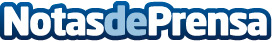 Megacity apuesta por ofrecer en 2019 material escolar económico de las mejores marcasMegacity, empresa aragonesa con más de 20 años de experiencia en el sector de la papelería, el material escolar y el mobiliario de oficina ofrece, a través de su tienda online, artículos de las mejores marcas a un precio sin competenciaDatos de contacto:Juan José IzquierdoNota de prensa publicada en: https://www.notasdeprensa.es/megacity-apuesta-por-ofrecer-en-2019-material Categorias: Nacional Educación Recursos humanos Consumo Oficinas http://www.notasdeprensa.es